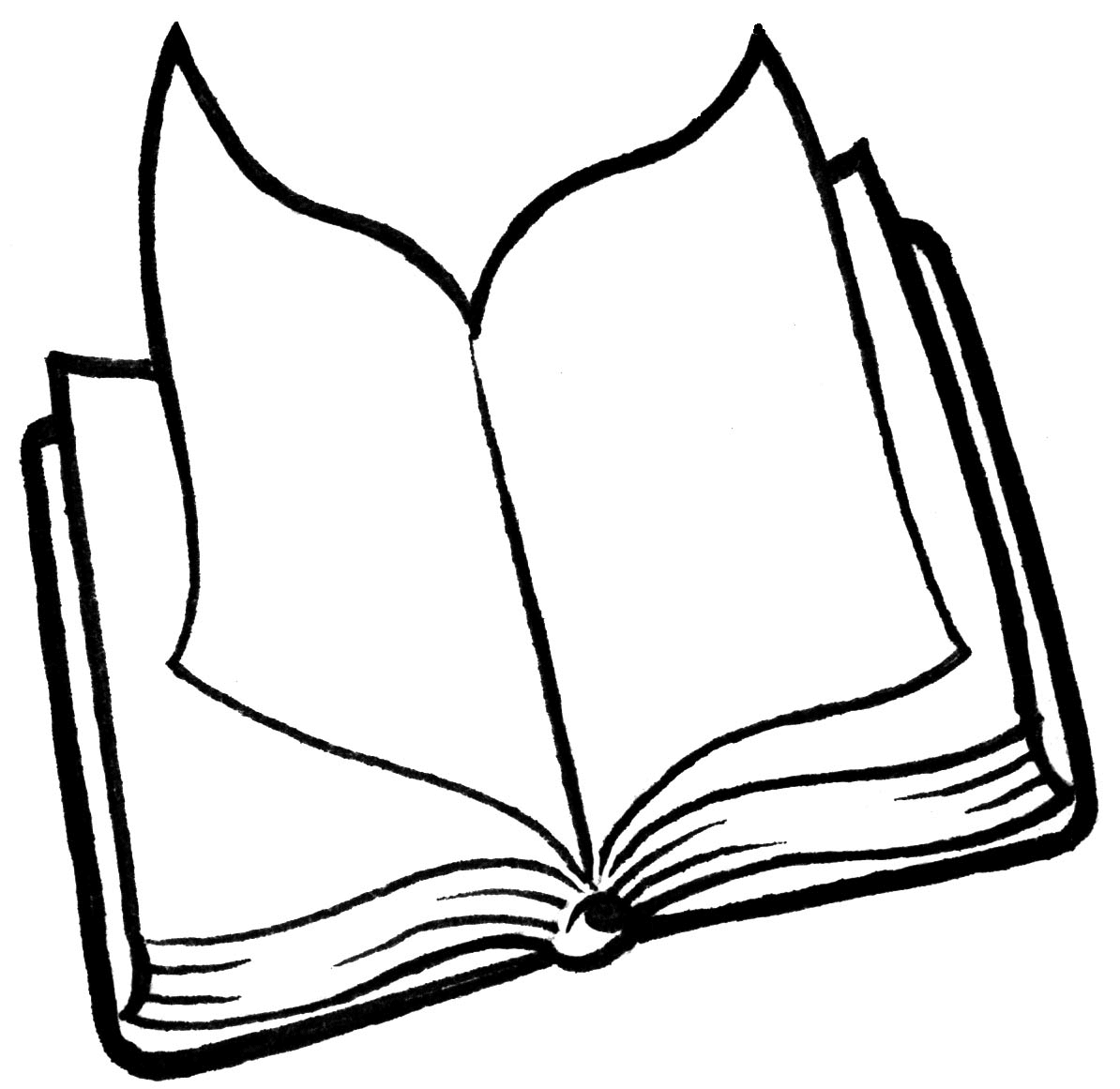 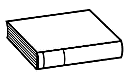 ❶ 	 Lis  les deux derniers textes dans ton manuel page 94.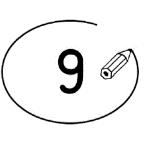  ❷	 Entoure la bonne réponse. 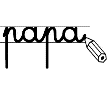 ❸	Ecris ce que tu vois. N’oublie pas la majuscule et le point.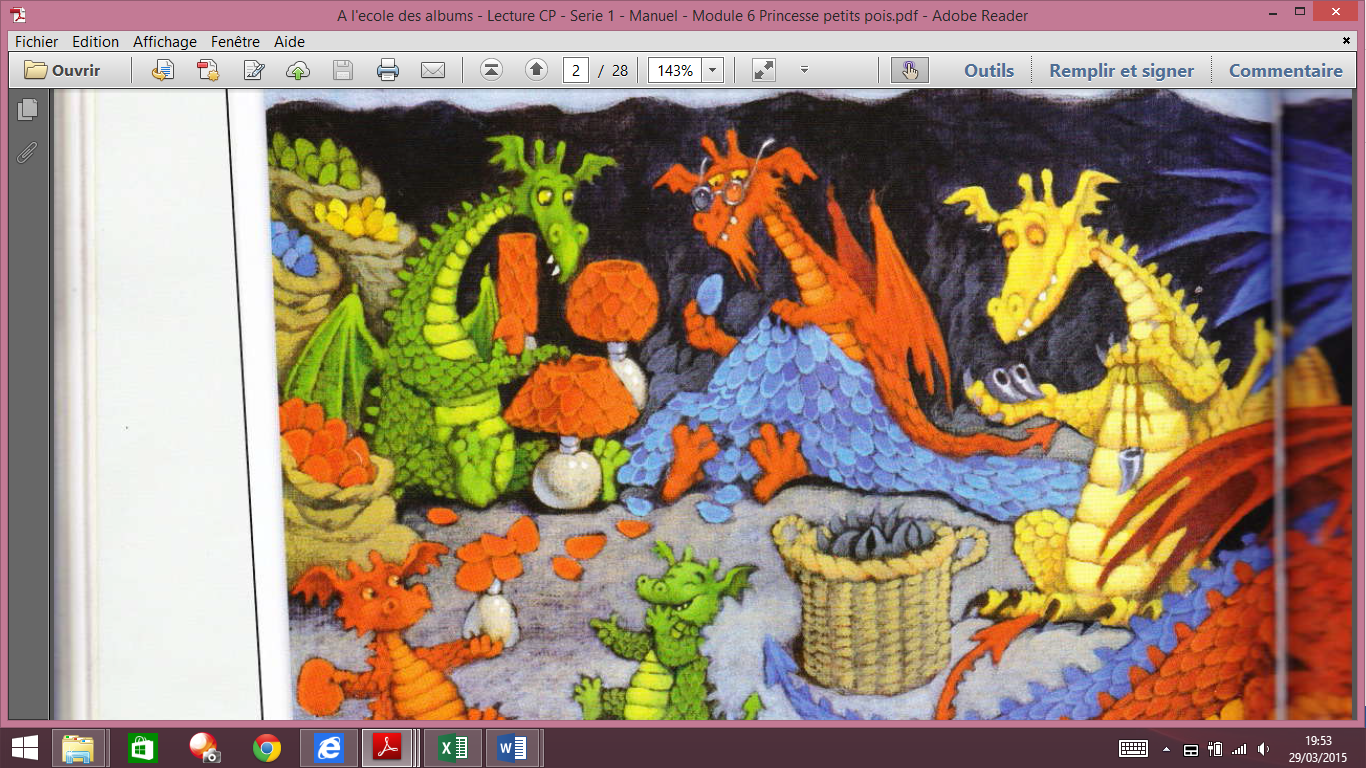 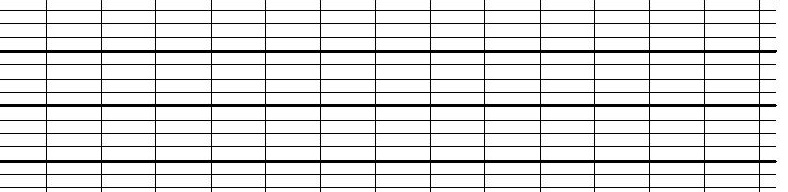 Les hommes comprennent le langage des dragons.vraifauxLes dragons parlent le dragono, mais ils comprennent aussi le langage des hommes.vraifauxLes dragons aiment manger les mots.vraifauxLes dragons savent inventer des devinettes.vraifaux